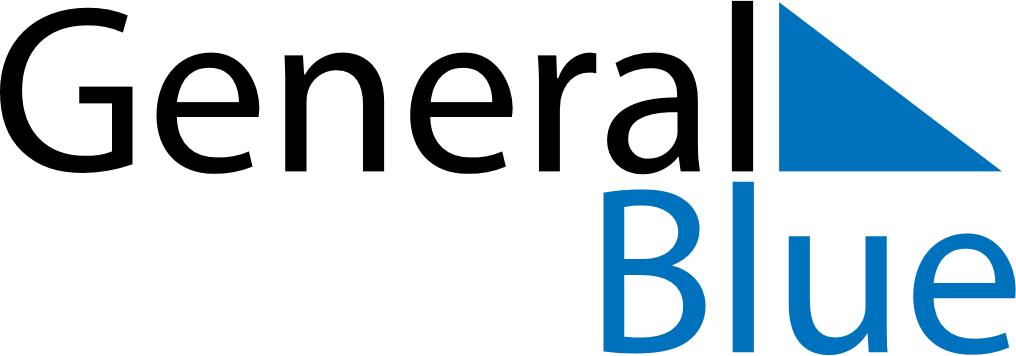 June 2018June 2018June 2018SloveniaSloveniaMONTUEWEDTHUFRISATSUN12345678910Primož Trubar Day1112131415161718192021222324252627282930Statehood Day